Билет №251.Признаки подобия треугольников, доказательство любого признака.Если два угла одного треугольника соответственно равны двум углам другого, то такие треугольники подобны.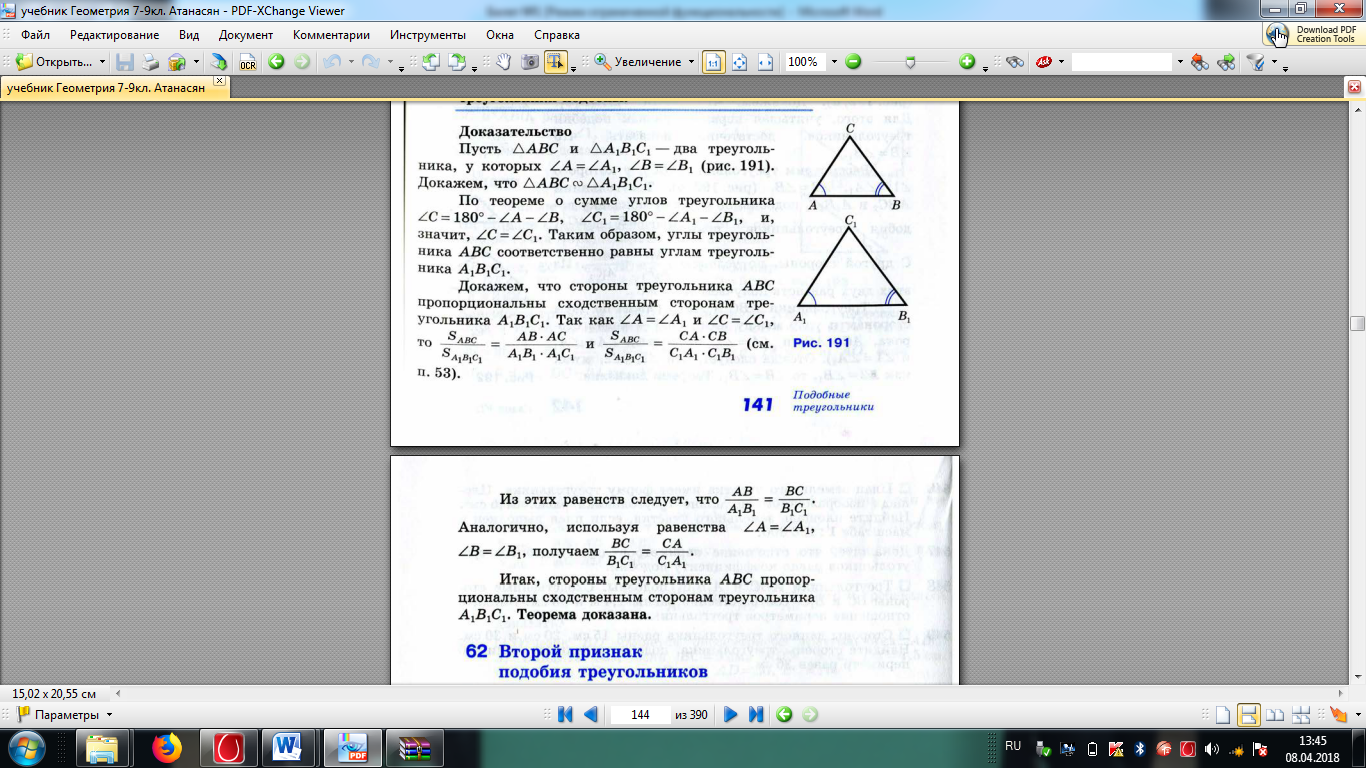 Если две стороны одного треугольника пропорциональные двум сторонам другого треугольника, и углы, заключенные между этими сторонами равны, то такие треугольники  подобны.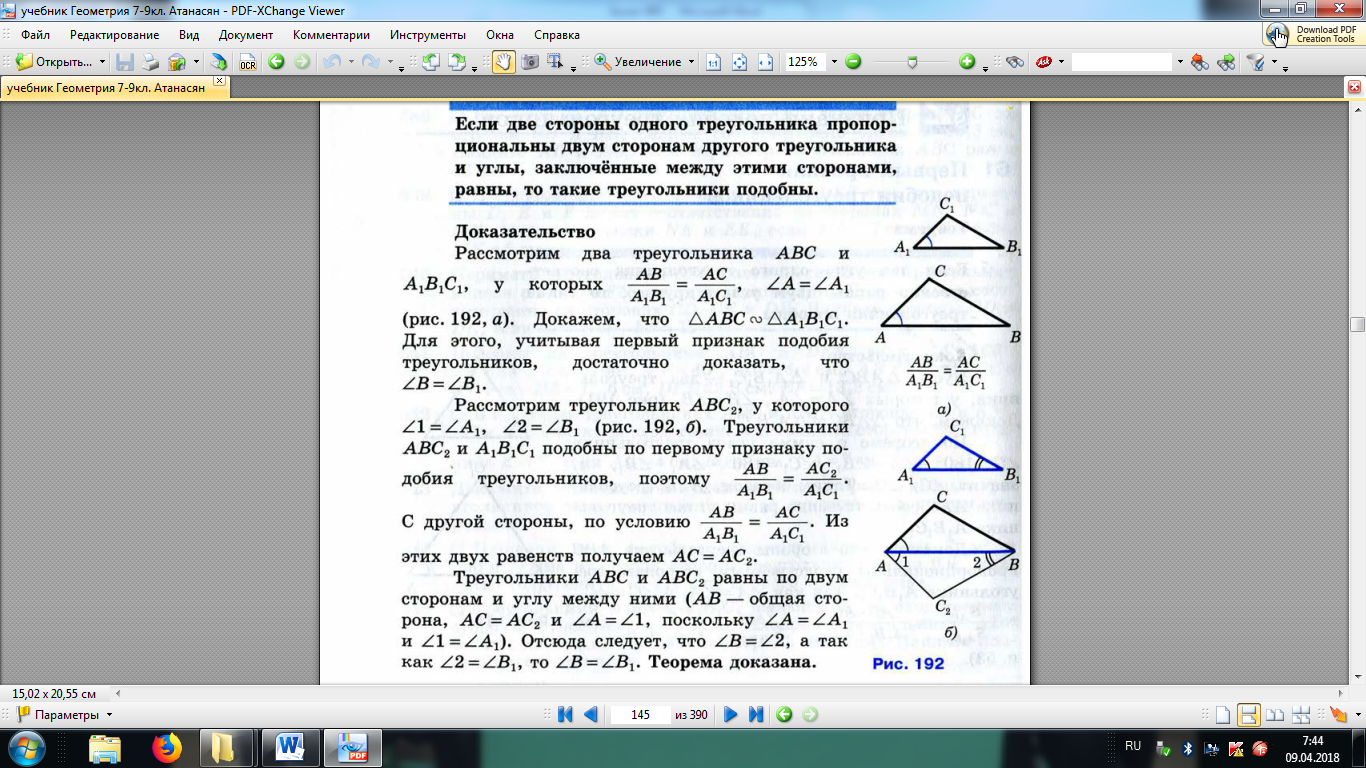 Если три стороны одного треугольника пропорциональны трём сторонам другого, то такие  треугольники подобны.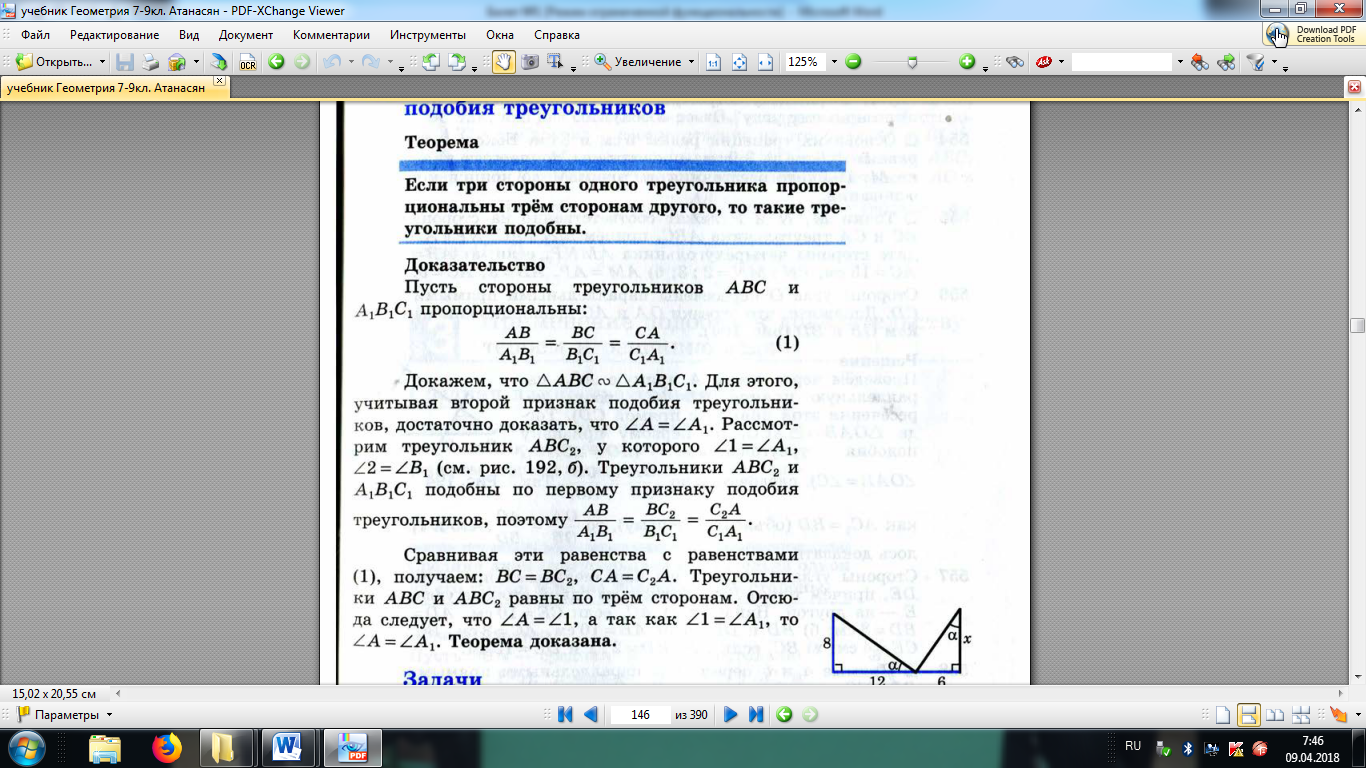 2.Определение квадрата, его свойства и площадь. Квадрат – это прямоугольник, у которого все стороны равны.Квадрат – параллелограмм с равными сторонами, т.е. ромб.Свойства квадрата:Все углы квадрата прямые.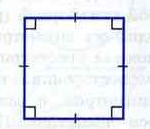 Диагонали квадрата равны, взаимно перпендикулярны, точкой пересечения делятся пополам и делят углы квадрата пополам.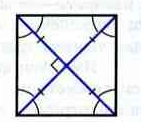 Противоположные стороны параллельны.Прилегающие стороны перпендикулярны друг другу.Сумма всех углов равна 360 градусов.Квадрат диагональю делится на два равных треугольника.Две диагонали делят квадрат на две пары равных треугольников.Точка пересечения диагоналей является центром симметрии квадрата.Теорема: Площадь квадрата равна квадрату его стороны.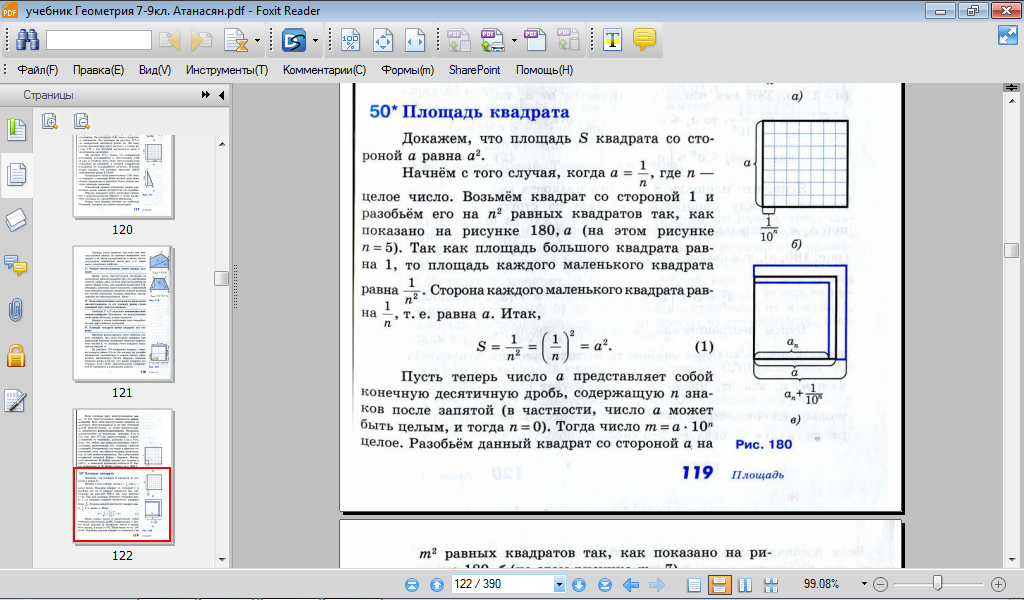 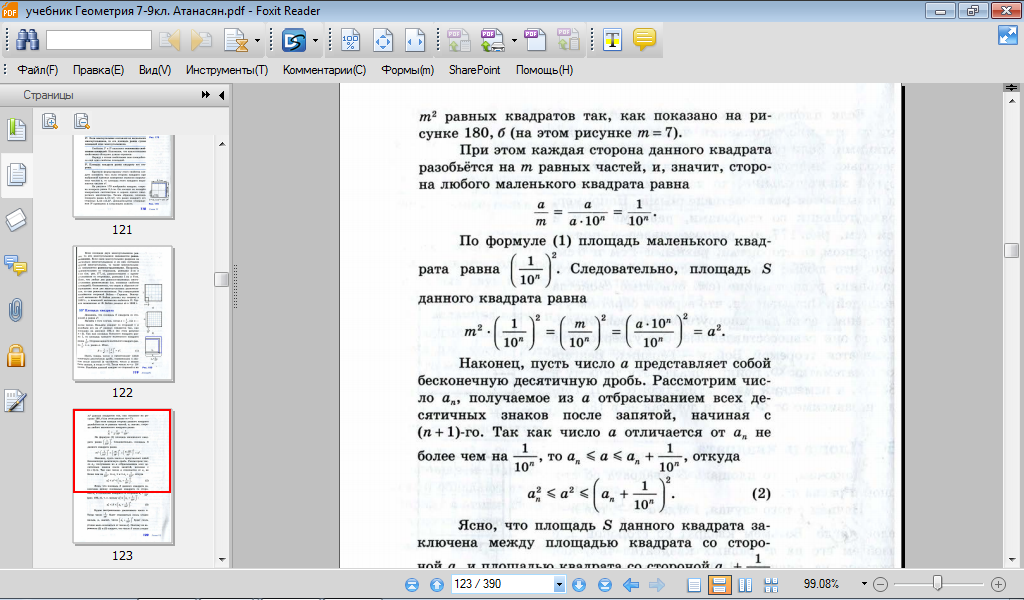 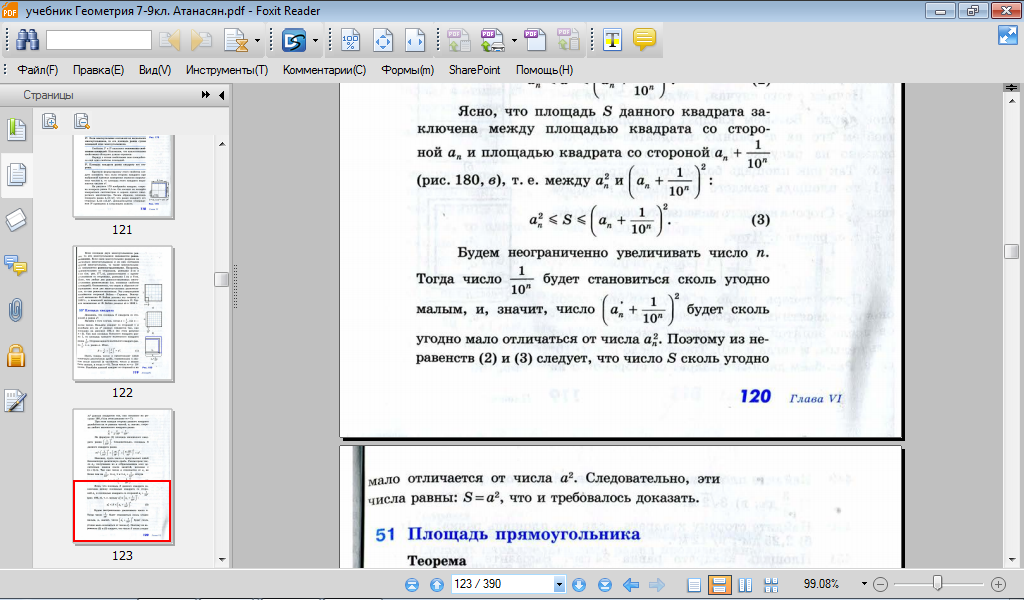 